Équipe 2Voici quelques petits exercices que vous pouvez effectuer avec votre nouveau ______________ :Allez le ____________ dans les marchés extérieurs publics pour l’habituer aux __________, à l’omniprésence de _______________ ainsi qu’aux distractions provoquées par le va-et-vient.Amenez-le le plus ______________ possible auprès de congénères bien équilibrés pour qu’il s’imprègne des codes sociaux propres à son _____________.[…]Habituez-le à être ________________ dans tous les sens et sous tous les angles : les oreilles, les ____________, la bouche, la ________________ et le ventre.Équipe 3La primera noche me dormí sobre la arena, a unas mil millas de distancia del lugar habitado más próximo. Estaba más aislado que un náufrago en una balsa en medio del océano. Imaginaos, pues, mi sorpresa cuando al amanecer me despertó una extraña vocecita que decía:- ¡Por favor... píntame un cordero!-¿Eh?-¡Píntame un cordero!Traduction :_____________________________________________________________________________________________________________________________________________________________________________________________________________________________________________________________________________________________________________________________________________________________________________________________________________________________________________________________________________________________________________________________________________________________________Équipe 4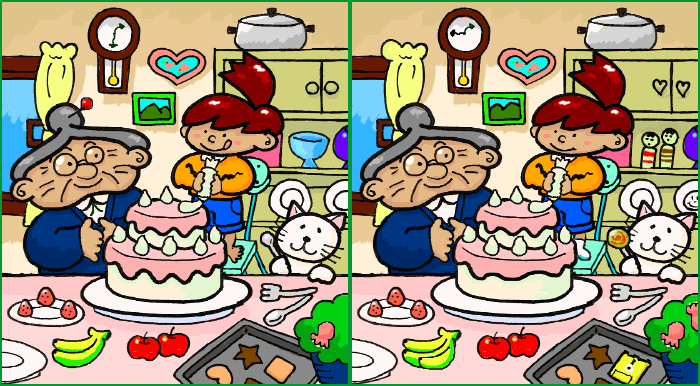 